ŚWIĄTECZNY KONKURS RYSUNKOWY!SKĄD SIĘ BIORĄ WIELKANOCNE JAJKA?Nagroda za najbardziej szalony pomysł. Termin przesłania rysunku mija 14 kwietnia 2020.Zdjęcia prac proszę przesłać do Pani Klaudii Mrówki (mrowkaklaudia@gmail.com)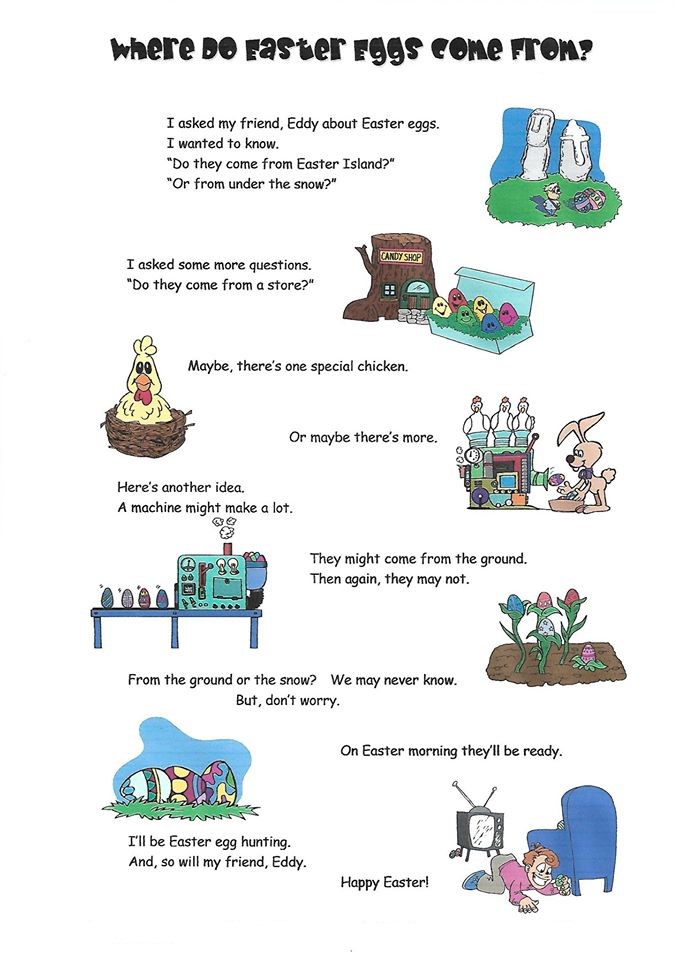 